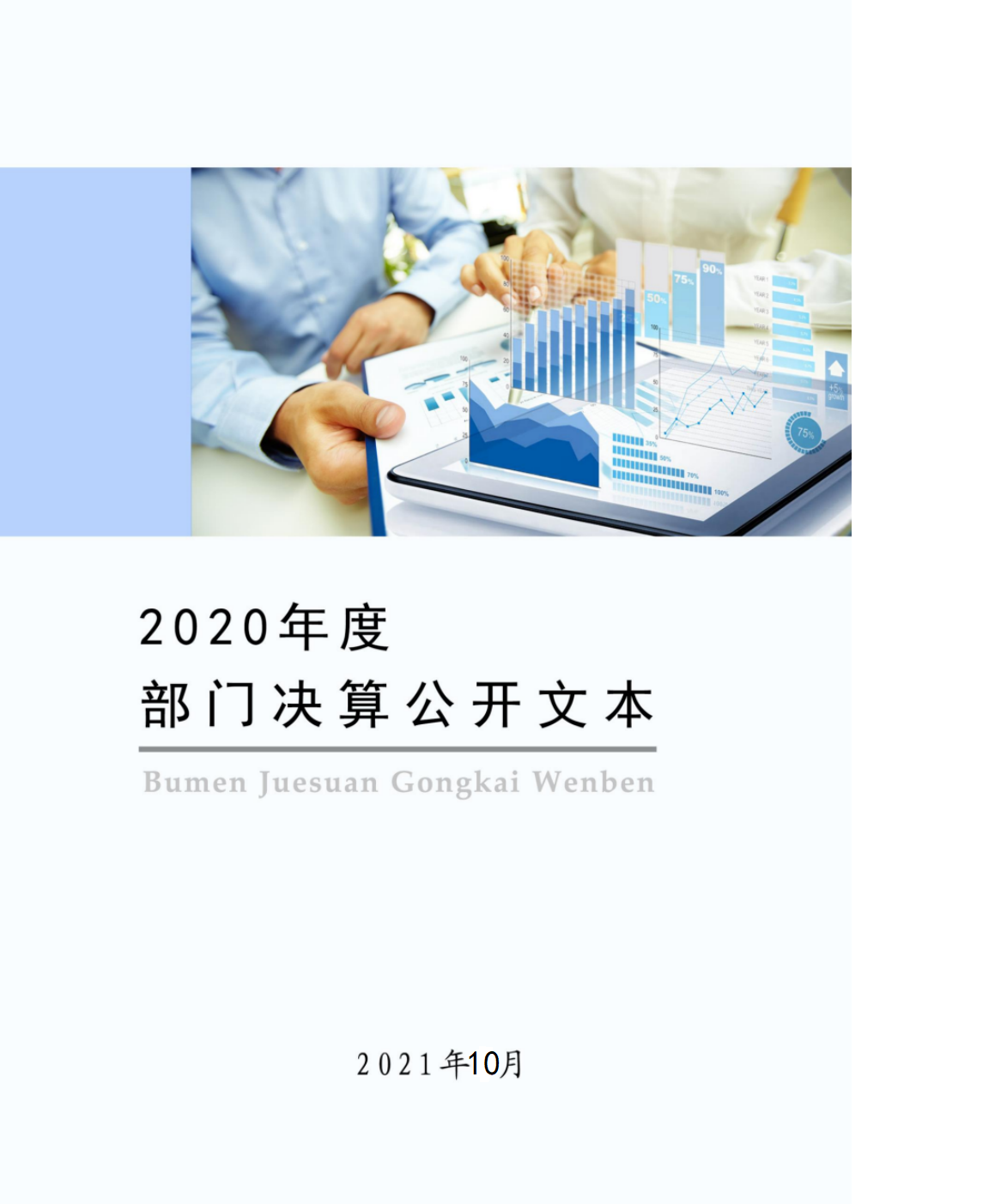 2020年度部门决算公开文本保定市满城区城市管理综合行政执法局二〇二一年十月保定市满城区城市管理综合行政执法局2020年度部门决算公开文本二〇二一年十月目    录第一部分   部门概况一、部门职责二、机构设置第二部分   2020年部门决算情况说明一、收入支出决算总体情况说明二、收入决算情况说明三、支出决算情况说明四、财政拨款收入支出决算总体情况说明五、一般公共预算“三公” 经费支出决算情况说明六、预算绩效情况说明七、机关运行经费情况八、政府采购情况九、国有资产占用情况十、其他需要说明的情况第三部分   名词解释第四部分   2020年度部门决算报表一、部门职责1、宣传贯彻国家和省、市有关城市管理的政策和法规；拟订和实施城市管理有关规定。2、拟订和实施城市管理长期规划和年度计划；组织全区性的城市管理综合整治和检查评比。3、负责市容环境卫生方面的行政管理和城区环境卫生方面的行政审批、行政许可等工作以及对市容环境卫生实施、设备、经费的管理及强制拆除不符合城市容貌标准、环境卫生标准的建筑物或设施职责；负责对市容环境卫生方面新技术的研究推广。4、负责对城区城市管理行政执法工作的指导、检查、监督。5、受理个人和单位有关城市管理方面的投诉和举报，查处违反有关城市管理法规的行为，检查落实“门前三包”等市容环境卫生责任制。6、集中行使下列职权。 （1）行使住房和城乡建设局负责的市容环境卫生管理方面法律、法规、规章规定的行政处罚权。（2）行使城乡规划管理局负责的有关城市规划管理方面法律、法规、规章规定的，对在城区规划区内，未取得建设工程规划许可证进行建设以及其影响城市规划行为的行政处罚权。 （3）行使住房和城乡建设局负责的市政管理方面法律、法规、规章制度的行政处罚权。（4）行使住房和城乡建设局负责的城区内园林、绿化管理方面法律、法规、规章规定的行政处罚权，负责对城区城市管理行政执法工作的指导、检查、监督。（5）行使环境保护局负责的环境保护方面法律、法规、规章规定的，对在城区内生活噪声污染，建筑施工噪声污染和露天烧烤行为的行政处罚权；对城市饮食服务业超标排污行为的行政处罚权；对城区范围内露天烧烤行为的行政处罚权；对向城市规划范围内排水管网、河道、水面排污、倾倒工业废渣、城市垃圾和其他废弃物行为的行政处罚权。（6）行使工商行政管理局负责的工商行政管理方面的法律、法规、规章规定的，对在城区店外经营、街道路边无照商贩的行政处罚权；对违反规定设置户外广告行为的行政处罚权。（7）行使有关公安交通管理方面法律、法规规定的，对侵占城市道路行（限于人行道范围）的行政处罚权（包括对城区非法经营性三轮车的规范管理）。（8）行使文广新局负责的文化市场管理方面法律、法规、规章规定的，对未取得文化经营许可证，擅自从事文化娱乐经营行为的行政处罚职责和对违反文化经营许可证的规定进行文化娱乐经营行为的行政处罚。（9）行使水利局负责的河道、水资源管理方面法律、法规、规章规定的对在城区河道水面阻碍行洪、破坏堤防行为的行政处罚职责和对未办理取水许可证或者不按取水许可证规定进行取水行为的行政处罚权。（10）行使外环维护处管理、游园、园林绿化维护处管理、卫生管理、市场管理、水资源管理及收费职责，负责对城区市容市貌进行综合管理部。7、承办市、区人民政府决定调整的城市管理领域的其他职他职责。二、机构设置从决算编报单位构成看，纳入2020年度本部门决算汇编范围的独立核算单位（以下简称“单位”）共7个，具体情况如下：一、收入支出决算总体情况说明本部门2020年度收入总计（含结转和结余305万元）22441.69万元。与2019年度决算相比，收入增加4664.11万元，增长26.24%，主要原因是1、人员工资及保险上涨等。2、新增抗疫特别国债城市停车场、城区供水管网改造提升等项目经费。支出总计22441.69万元。与2019年度决算相比，支出增加4969.11万元，增长28.44%，主要原因是1、人员工资及保险上涨等。2、新增抗疫特别国债城市停车场、城区供水管网改造提升等项目经费。二、收入决算情况说明本部门2020年度本年收入合计22441.69万元，其中：财政拨款收入22441.69万元，占100%；事业收入0万元，占0%；经营收入0万元，占0%；其他收入0万元，占0%。三、支出决算情况说明本部门2020年度本年支出合计22441.69万元，其中：基本支出4041.55万元，占18.01%；项目支出18400.15万元，占81.99%。四、财政拨款收入支出决算总体情况说明（一）财政拨款收支与2019年度决算对比情况本部门2020年度财政拨款本年收入22441.69万元,比2019年度增加4664.11万元，增长26.24%，主要是1、人员工资及保险上涨等。2、新增抗疫特别国债城市停车场、城区供水管网改造提升等项目经费；本年支出22441.69万元，增加4969.11万元，增长28.44%，主要是1、人员工资及保险上涨等。2、新增抗疫特别国债城市停车场、城区供水管网改造提升等项目经费。具体情况如下：一般公共预算财政拨款本年收入（含年初结转和结余305万元）13707.54万元，比上年减少1875.78万元，降低12.04%；主要是2019年南水北调环境整治、美丽乡村、污水处理提标改造等项目已完成；本年支出13707.54万元，比上年减少2280.78万元，降低14.93%，主要是2019年南水北调环境整治、美丽乡村、污水处理提标改造等项目已完成。政府性基金预算财政拨款本年收入8429.15万元，比上年增加6234.89万元，增长284.15%，主要原因是新增抗疫特别国债城市停车场、城区供水管网改造提升等项目经费；本年支出8429.15万元，比上年增加6234.89万元，增长284.15%，主要是新增抗疫特别国债城市停车场、城区供水管网改造提升等项目经费。（二）财政拨款收支与年初预算数对比情况本部门2020年度财政拨款本年收入22441.69万元，完成年初预算的151.50%,比年初预算增加7628.53万元，决算数大于预算数主要原因是追加抗疫特别国债城市停车场、城区供水管网改造提升等项目经费；本年支出22441.69万元，完成年初预算的151.50%,比年初预算增加7628.53万元，决算数大于预算数主要原因是追加抗疫特别国债城市停车场、城区供水管网改造提升等项目经费。具体情况如下：一般公共预算财政拨款本年收入完成年初预算96.68%，比年初预算减少480.62万元，主要是部分人员及专项经费未拨付；支出完成年初预算96.68%，比年初预算减少480.62万元，主要是部分人员及专项经费未拨付。政府性基金预算财政拨款本年收入完成年初预算2634.11%，比年初预算增加8109.15万元，主要是追加抗疫特别国债城市停车场、城区供水管网改造提升等项目经费；支出完成年初预算2634.11%，比年初预算增加8109.15万元，主要是追加抗疫特别国债城市停车场、城区供水管网改造提升等项目经费。财政拨款支出决算结构情况。2020 年度财政拨款支出22441.69万元，主要用于以下方面：文化旅游体育与传媒（类）支出10.20万元，占0.05%，；社会保障和就业（类）支出204.42万元，占0.91%；卫生健康（类）支出 74.38万元，占0.33%；节能环保（类）支出3482.64万元，占 15.52%;城乡社区（类）支出 11115.33万元，占49.53%；农林水（类）支出42.68万元，占0.19%;住房保障（类）支出85.56万元，占 0.38%；抗疫特别国债安排的支出7426.47万元，占33.09%。（四）一般公共预算基本支出决算情况说明2020 年度财政拨款基本支出4011.71万元，其中：人员经费 3946.36万元，主要包括基本工资、津贴补贴、奖金、绩效工资、机关事业单位基本养老保险缴费、职业年金缴费、职工基本医疗保险缴费、住房公积金、医疗费、其他社会保障缴费、其他工资福利支出、离休费、退休费、抚恤金、生活补助、医疗费补助、奖励金、其他对个人和家庭的补助支出；公用经费 65.35万元，主要包括办公费、水费、电费、邮电费、取暖费、差旅费、维修（护）费、公务用车运行维护费、其他交通费用。五、一般公共预算“三公” 经费支出决算情况说明（一）“三公”经费财政拨款支出决算总体情况说明本部门2020年度“三公”经费财政拨款支出预算为30万元，支出决算为18.27元，完成预算的60.9%,较预算减少11.73万元，降低39.1%，主要是认真贯彻落实中央八项规定和厉行节约要求从严控制“三公”经费开支；较2019年度减少89.11万元，降低82.99%，主要是2019年包含了车辆购置费，本年度没有新购置车辆。（二）“三公”经费财政拨款支出决算具体情况说明1.因公出国（境）费支出0万元。本部门2020年度因公出国（境）团组0个、共0人，参加其他单位组织的因公出国（境）团组0个、共0人，无本单位组织的出国（境）团组。因公出国（境）费支出较预算增加0万元，增长0%,主要是认真贯彻落实中央八项规定和厉行节约要求从严控制“三公”经费开支；较上年增加0万元，增长0%,主要是认真贯彻落实中央八项规定和厉行节约要求从严控制“三公”经费开支。2.公务用车购置及运行维护费支出18.27万元。本部门2020年公务用车购置及运行维护费支出18.27万元，完成预算的60.9%，较预算减少11.73万元，降低39.1%,主要是认真贯彻落实中央八项规定和厉行节约要求从严控制“三公”经费开支；较上年减少89.11万元，降低82.99%，主要是2019年包含了车辆购置费，本年度没有新购置车辆。其中：公务用车购置费支出：本部门2020年度公务用车购置量0辆，发生“公务用车购置”经费支出0万元。公务用车购置费支出较预算增加0万元，增长0%,主要是本年度没有新购置车辆；较上年减少77.38万元，降低100%,主要是本年度没有新购置车辆。公务用车运行维护费支出：本部门2020年度单位公务用车保有量17辆,发生运行维护费支出18.27万元，公车运行维护费支出较预算减少11.73万元，降低39.1%,主要是认真贯彻落实中央八项规定和厉行节约要求从严控制“三公”经费开支；较上年减少2.25万元，降低10.96%，主要是认真贯彻落实中央八项规定和厉行节约要求从严控制“三公”经费开支。3.无公务接待费。本部门2020年发生公务接待共0批次、0人次。公务接待费支出较预算减少0万元，降低0%,主要是认真贯彻落实中央八项规定和厉行节约要求从严控制“三公”经费开支；较上年度减少0万元，降低0%,主要是认真贯彻落实中央八项规定和厉行节约要求从严控制“三公”经费开支。六、预算绩效情况说明（一）预算绩效管理工作开展情况。根据预算绩效管理要求，本部门组织对2020年度一般公共预算项目支出全面开展绩效自评，全年专项资金共支出18400.15万元。从评价情况来看，我单位根据单位实际和工作需要，确定部门预算项目和预算额度，清晰描述预算项目开支范围和内容，确定预算项目的绩效目标。在预算执行过程中，按时间和进度的绩效管理目标要求，合理安排资金的使用，保证了各项工作的顺利进行，较好地实现了预算项目绩效目标。（二） 部门决算中项目绩效自评结果。我单位主要采取自行监控模式，按照预算绩效运行的管理制度要求和有关规定，对照项目绩效目标，完善项目支出责任制度，提高支出执行的及时性、均衡性和有效性；及时掌握项目绩效目标的完成情况、项目实施进度和资金支付进度；争取保障资金支付与工程量相对应；当项目执行绩效与绩效目标发生偏离时，及时报告，并采取相应措施予以纠正，不存在项目执行绩效与绩效目标发生偏离情况。（三）财政评价项目绩效评价结果。无。七、机关运行经费情况本部门2020年度机关运行经费支出65.35万元，比2019年度减少43.88万元，降低40.17%。主要原因是2019年新购置公务用车15辆，本年度无新增车辆。八、政府采购情况本部门2020年度政府采购支出总额13013.99万元，从采购类型来看，政府采购货物支出20 万元、政府采购工程支出7426.47万元、政府采购服务支出 5567.51万元。授予中小企业合同金0万元，占政府采购支出总额的0%，其中授予小微企业合同金额0万元，占政府采购支出总额的 0%。九、国有资产占用情况截至2020年12月31日，本部门共有车辆48辆，比上年增加2辆，主要是增加绿化专用洒水车2辆。其中，副部（省）级及以上领导用车0辆，主要领导干部用车0辆，机要通信用车2辆，执法执勤用车29辆，其他用车17辆，其他用车主要是环卫清扫保洁车、绿环养护车及市政作业车等；单位价值50万元以上通用设备0台（套），比上年增加0套，主要是厉行节约，压减开支，单位价值100万元以上专用设备0台（套）比上年增加0套，主要是厉行节约，压减开支。十、其他需要说明的情况1. 本部门2019年度收支及结转结余305万元，主要是用于满城区污水处理厂提标改造工程项目，该项目2020年已支付完成。2. 本部门2020年度国有资本经营预算财政拨款，无收支及结转结余情况，国有资本经营预算财政拨款支出决算表以空表列示。3. 由于决算公开表格中金额数值应当保留两位小数，公开数据为四舍五入计算结果，个别数据合计项与分项之和存在小数点后差额，特此说明。（一）财政拨款收入：本年度从本级财政部门取得的财政拨款，包括一般公共预算财政拨款和政府性基金预算财政拨款。（二）事业收入：指事业单位开展专业业务活动及辅助活动所取得的收入。（三）其他收入：指除上述“财政拨款收入”“事业收入”“经营收入”等以外的收入。（四）年初结转和结余：指以前年度尚未完成、结转到本年仍按原规定用途继续使用的资金，或项目已完成等产生的结余资金。（五）结余分配：指事业单位按照事业单位会计制度的规定从非财政补助结余中分配的事业基金和职工福利基金等。（六）年末结转和结余：指单位按有关规定结转到下年或以后年度继续使用的资金，或项目已完成等产生的结余资金。（七）基本支出：填列单位为保障机构正常运转、完成日常工作任务而发生的各项支出。（八）项目支出：填列单位为完成特定的行政工作任务或事业发展目标，在基本支出之外发生的各项支出（九）基本建设支出：填列由本级发展与改革部门集中安排的用于购置固定资产、战略性和应急性储备、土地和无形资产，以及购建基础设施、大型修缮所发生的一般公共预算财政拨款支出和政府性基金预算财政拨款支出，不包括财政专户管理资金以及各类拼盘自筹资金等。（十）其他资本性支出：填列由各级非发展与改革部门集中安排的用于购置固定资产、战备性和应急性储备、土地和无形资产，以及购建基础设施、大型修缮和财政支持企业更新改造所发生的支出。（十一）“三公”经费：指部门用财政拨款安排的因公出国（境）费、公务用车购置及运行费和公务接待费。其中，因公出国（境）费反映单位公务出国（境）的国际旅费、国外城市间交通费、住宿费、伙食费、培训费、公杂费等支出；公务用车购置及运行费反映单位公务用车购置支出（含车辆购置税、牌照费）及按规定保留的公务用车燃料费、维修费、过桥过路费、保险费、安全奖励费用等支出；公务接待费反映单位按规定开支的各类公务接待（含外宾接待）支出。（十二）其他交通费用：填列单位除公务用车运行维护费以外的其他交通费用。如公务交通补贴、租车费用、出租车费用，飞机、船舶等燃料费、维修费、保险费等。（十三）公务用车购置：填列单位公务用车车辆购置支出（含车辆购置税、牌照费）。（十四）其他交通工具购置：填列单位除公务用车外的其他各类交通工具（如船舶、飞机等）购置支出（含车辆购置税、牌照费）。（十五）机关运行经费：指为保障行政单位（包括参照公务员法管理的事业单位）运行用于购买货物和服务的各项资金，包括办公及印刷费、邮电费、差旅费、会议费、福利费、日常维修费、专用材料以及一般设备购置费、办公用房水电费、办公用房取暖费、办公用房物业管理费、公务用车运行维护费以及其他费用。（十六）经费形式:按照经费来源，可分为财政拨款、财政性资金基本保证、财政性资金定额或定项补助、财政性资金零补助四类。注：本表反映部门本年度“三公”经费支出预决算情况。其中：预算数为“三公”经费全年预算数，反映按规定程序调整后的预算数；决算数是包括当年一般公共预算财政拨款和以前年度结转资金安排的实际支出。											注：本表反映部门本年度政府性基金预算财政拨款收入、支出及结转结余情况。注：本单位本年度无国有资本经营预算财政拨款支出情况，按要求以空表列示。序号单位名称单位基本性质经费形式1保定市满城区城市管理综合行政执法局（本级）行政单位财政拨款2保定市满城区环境卫生管理所财政补助事业单位财政性资金基本保障3保定市满城区城建管理监察大队经费自理事业单位财政性资金零补助4保定市满城区园林绿化队经费自理事业单位财政性资金零补助5保定市满城区外环维护管理处经费自理事业单位财政性资金定额补助6保定市满城区市政维护服务中心经费自理事业单位财政性资金零补助7保定市满城区市场建设服务中心经费自理事业单位财政性资金零补助注：1、单位基本性质分为行政单位、参公事业单位、财政补助事业单位、经费自理事业单位四类。2、经费形式分为财政拨款、财政性资金基本保证、财政性资金定额或定项补助、财政性资金零补助四类。注：1、单位基本性质分为行政单位、参公事业单位、财政补助事业单位、经费自理事业单位四类。2、经费形式分为财政拨款、财政性资金基本保证、财政性资金定额或定项补助、财政性资金零补助四类。注：1、单位基本性质分为行政单位、参公事业单位、财政补助事业单位、经费自理事业单位四类。2、经费形式分为财政拨款、财政性资金基本保证、财政性资金定额或定项补助、财政性资金零补助四类。注：1、单位基本性质分为行政单位、参公事业单位、财政补助事业单位、经费自理事业单位四类。2、经费形式分为财政拨款、财政性资金基本保证、财政性资金定额或定项补助、财政性资金零补助四类。收入支出决算总表收入支出决算总表收入支出决算总表收入支出决算总表收入支出决算总表收入支出决算总表公开01表公开01表公开01表部门：保定市满城区城市管理综合行政执法局本级部门：保定市满城区城市管理综合行政执法局本级部门：保定市满城区城市管理综合行政执法局本级金额单位：万元金额单位：万元金额单位：万元收入收入收入支出支出支出项目行次金额项目行次金额栏次1栏次2一、一般公共预算财政拨款收入113,707.54一、一般公共服务支出32二、政府性基金预算财政拨款收入28,429.15二、外交支出33三、国有资本经营预算财政拨款收入3三、国防支出34四、上级补助收入4四、公共安全支出35五、事业收入5五、教育支出36六、经营收入6六、科学技术支出37七、附属单位上缴收入7七、文化旅游体育与传媒支出3810.20八、其他收入8八、社会保障和就业支出39204.429九、卫生健康支出4074.3810十、节能环保支出413,482.6411十一、城乡社区支出4211,115.3312十二、农林水支出4342.6813十三、交通运输支出4414十四、资源勘探工业信息等支出4515十五、商业服务业等支出4616十六、金融支出4717十七、援助其他地区支出4818十八、自然资源海洋气象等支出4919十九、住房保障支出5085.5620二十、粮油物资储备支出5121二十一、国有资本经营预算支出5222二十二、灾害防治及应急管理支出5323二十三、其他支出5424二十四、债务还本支出5525二十五、债务付息支出5626二十六、抗疫特别国债安排的支出577,426.47本年收入合计2722,136.69本年支出合计5822,441.69使用非财政拨款结余28结余分配59年初结转和结余29305.00年末结转和结余603061总计3122,441.69总计6222,441.69注：本表反映部门本年度的总收支和年末结转结余情况。注：本表反映部门本年度的总收支和年末结转结余情况。注：本表反映部门本年度的总收支和年末结转结余情况。注：本表反映部门本年度的总收支和年末结转结余情况。注：本表反映部门本年度的总收支和年末结转结余情况。注：本表反映部门本年度的总收支和年末结转结余情况。收入决算表收入决算表收入决算表收入决算表收入决算表收入决算表收入决算表收入决算表收入决算表收入决算表收入决算表公开02表公开02表部门：金额单位：万元金额单位：万元金额单位：万元项目项目项目项目本年收入合计财政拨款收入上级补助收入事业收入经营收入附属单位上缴收入其他收入功能分类科目编码功能分类科目编码功能分类科目编码科目名称本年收入合计财政拨款收入上级补助收入事业收入经营收入附属单位上缴收入其他收入功能分类科目编码功能分类科目编码功能分类科目编码科目名称本年收入合计财政拨款收入上级补助收入事业收入经营收入附属单位上缴收入其他收入功能分类科目编码功能分类科目编码功能分类科目编码科目名称本年收入合计财政拨款收入上级补助收入事业收入经营收入附属单位上缴收入其他收入栏次栏次栏次栏次1234567合计合计合计合计22,136.6922,136.69207207207文化旅游体育与传媒支出10.2010.20207012070120701文化和旅游10.2010.20207019920701992070199  其他文化和旅游支出10.2010.20208208208社会保障和就业支出204.42204.42208052080520805行政事业单位养老支出204.42204.42208050520805052080505  机关事业单位基本养老保险缴费支出141.16141.16208050620805062080506  机关事业单位职业年金缴费支出63.2663.26210210210卫生健康支出74.3874.38210112101121011行政事业单位医疗74.3874.38210110121011012101101  行政单位医疗3.673.67210110221011022101102  事业单位医疗70.7170.71211211211节能环保支出3,177.643,177.64211032110321103污染防治436.83436.83211030221103022110302  水体436.83436.83211042110421104自然生态保护2,740.812,740.81211040221104022110402  农村环境保护2,740.812,740.81212212212城乡社区支出11,115.3311,115.33212012120121201城乡社区管理事务3,738.973,738.97212010121201012120101  行政运行355.99355.99212010421201042120104  城管执法3,372.473,372.47212019921201992120199  其他城乡社区管理事务支出10.5010.50212022120221202城乡社区规划与管理48.1148.11212020121202012120201  城乡社区规划与管理48.1148.11212032120321203城乡社区公共设施644.23644.23212039921203992120399  其他城乡社区公共设施支出644.23644.23212052120521205城乡社区环境卫生5,681.345,681.34212050121205012120501  城乡社区环境卫生5,681.345,681.34212082120821208国有土地使用权出让收入安排的支出415.03415.03212080321208032120803  城市建设支出415.03415.03212132121321213城市基础设施配套费安排的支出269.81269.81212130121213012121301  城市公共设施249.81249.81212130221213022121302  城市环境卫生20.0020.00212142121421214污水处理费安排的支出317.84317.84212140121214012121401  污水处理设施建设和运营288.00288.00212140221214022121402  代征手续费29.8429.84213213213农林水支出42.6842.68213032130321303水利42.6842.68213031621303162130316  农村水利42.6842.68221221221住房保障支出85.5685.56221022210222102住房改革支出85.5685.56221020122102012210201  住房公积金85.5685.56234234234抗疫特别国债安排的支出7,426.477,426.47234012340123401基础设施建设7,426.477,426.47234011023401102340110  市政设施建设7,426.477,426.47注：本表反映部门本年度取得的各项收入情况。注：本表反映部门本年度取得的各项收入情况。注：本表反映部门本年度取得的各项收入情况。注：本表反映部门本年度取得的各项收入情况。注：本表反映部门本年度取得的各项收入情况。注：本表反映部门本年度取得的各项收入情况。注：本表反映部门本年度取得的各项收入情况。注：本表反映部门本年度取得的各项收入情况。注：本表反映部门本年度取得的各项收入情况。注：本表反映部门本年度取得的各项收入情况。注：本表反映部门本年度取得的各项收入情况。支出决算表支出决算表支出决算表支出决算表支出决算表支出决算表支出决算表支出决算表支出决算表支出决算表公开03表部门：金额单位：万元金额单位：万元项目项目项目项目本年支出合计基本支出项目支出上缴上级支出经营支出对附属单位补助支出功能分类科目编码功能分类科目编码功能分类科目编码科目名称本年支出合计基本支出项目支出上缴上级支出经营支出对附属单位补助支出功能分类科目编码功能分类科目编码功能分类科目编码科目名称本年支出合计基本支出项目支出上缴上级支出经营支出对附属单位补助支出功能分类科目编码功能分类科目编码功能分类科目编码科目名称本年支出合计基本支出项目支出上缴上级支出经营支出对附属单位补助支出栏次栏次栏次栏次123456合计合计合计合计22,441.694,041.5518,400.15207207207文化旅游体育与传媒支出10.2010.20207012070120701文化和旅游10.2010.20207019920701992070199  其他文化和旅游支出10.2010.20208208208社会保障和就业支出204.42204.42208052080520805行政事业单位养老支出204.42204.42208050520805052080505  机关事业单位基本养老保险缴费支出141.16141.16208050620805062080506  机关事业单位职业年金缴费支出63.2663.26210210210卫生健康支出74.3874.38210112101121011行政事业单位医疗74.3874.38210110121011012101101  行政单位医疗3.673.67210110221011022101102  事业单位医疗70.7170.71211211211节能环保支出3,482.643,482.64211032110321103污染防治741.83741.83211030221103022110302  水体741.83741.83211042110421104自然生态保护2,740.812,740.81211040221104022110402  农村环境保护2,740.812,740.81212212212城乡社区支出11,115.333,677.187,438.15212012120121201城乡社区管理事务3,738.973,647.3491.62212010121201012120101  行政运行355.99355.99212010421201042120104  城管执法3,372.473,291.3581.12212019921201992120199  其他城乡社区管理事务支出10.5010.50212022120221202城乡社区规划与管理48.1148.11212020121202012120201  城乡社区规划与管理48.1148.11212032120321203城乡社区公共设施644.23644.23212039921203992120399  其他城乡社区公共设施支出644.23644.23212052120521205城乡社区环境卫生5,681.345,681.34212050121205012120501  城乡社区环境卫生5,681.345,681.34212082120821208国有土地使用权出让收入安排的支出415.03415.03212080321208032120803  城市建设支出415.03415.03212132121321213城市基础设施配套费安排的支出269.81269.81212130121213012121301  城市公共设施249.81249.81212130221213022121302  城市环境卫生20.0020.00212142121421214污水处理费安排的支出317.8429.84288.00212140121214012121401  污水处理设施建设和运营288.00288.00212140221214022121402  代征手续费29.8429.84213213213农林水支出42.6842.68213032130321303水利42.6842.68213031621303162130316  农村水利42.6842.68221221221住房保障支出85.5685.56221022210222102住房改革支出85.5685.56221020122102012210201  住房公积金85.5685.56234234234抗疫特别国债安排的支出7,426.477,426.47234012340123401基础设施建设7,426.477,426.47234011023401102340110  市政设施建设7,426.477,426.47注：本表反映部门本年度各项支出情况。注：本表反映部门本年度各项支出情况。注：本表反映部门本年度各项支出情况。注：本表反映部门本年度各项支出情况。注：本表反映部门本年度各项支出情况。注：本表反映部门本年度各项支出情况。注：本表反映部门本年度各项支出情况。注：本表反映部门本年度各项支出情况。注：本表反映部门本年度各项支出情况。注：本表反映部门本年度各项支出情况。财政拨款收入支出决算总表财政拨款收入支出决算总表财政拨款收入支出决算总表财政拨款收入支出决算总表财政拨款收入支出决算总表财政拨款收入支出决算总表财政拨款收入支出决算总表财政拨款收入支出决算总表一般公共预算财政拨款支出决算表一般公共预算财政拨款支出决算表一般公共预算财政拨款支出决算表一般公共预算财政拨款支出决算表一般公共预算财政拨款支出决算表一般公共预算财政拨款支出决算表一般公共预算财政拨款支出决算表一般公共预算财政拨款支出决算表公开05表公开05表公开05表部门：金额单位：万元金额单位：万元金额单位：万元项目项目项目项目本年支出本年支出本年支出本年支出功能分类科目编码功能分类科目编码功能分类科目编码科目名称小计基本支出基本支出项目支出功能分类科目编码功能分类科目编码功能分类科目编码科目名称小计基本支出基本支出项目支出功能分类科目编码功能分类科目编码功能分类科目编码科目名称小计基本支出基本支出项目支出栏次栏次栏次栏次1223合计合计合计合计14,012.544,011.714,011.7110,000.83207207207文化旅游体育与传媒支出10.2010.20207012070120701文化和旅游10.2010.20207019920701992070199  其他文化和旅游支出10.2010.20208208208社会保障和就业支出204.42204.42204.42208052080520805行政事业单位养老支出204.42204.42204.42208050520805052080505  机关事业单位基本养老保险缴费支出141.16141.16141.16208050620805062080506  机关事业单位职业年金缴费支出63.2663.2663.26210210210卫生健康支出74.3874.3874.38210112101121011行政事业单位医疗74.3874.3874.38210110121011012101101  行政单位医疗3.673.673.67210110221011022101102  事业单位医疗70.7170.7170.71211211211节能环保支出3,482.643,482.64211032110321103污染防治741.83741.83211030221103022110302  水体741.83741.83211042110421104自然生态保护2,740.812,740.81211040221104022110402  农村环境保护2,740.812,740.81212212212城乡社区支出10,112.653,647.343,647.346,465.31212012120121201城乡社区管理事务3,738.973,647.343,647.3491.62212010121201012120101  行政运行355.99355.99355.99212010421201042120104  城管执法3,372.473,291.353,291.3581.12212019921201992120199  其他城乡社区管理事务支出10.5010.50212022120221202城乡社区规划与管理48.1148.11212020121202012120201  城乡社区规划与管理48.1148.11212032120321203城乡社区公共设施644.23644.23212039921203992120399  其他城乡社区公共设施支出644.23644.23212052120521205城乡社区环境卫生5,681.345,681.34212050121205012120501  城乡社区环境卫生5,681.345,681.34213213213农林水支出42.6842.68213032130321303水利42.6842.68213031621303162130316  农村水利42.6842.68221221221住房保障支出85.5685.5685.56221022210222102住房改革支出85.5685.5685.56221020122102012210201  住房公积金85.5685.5685.56注：本表反映部门本年度一般公共预算财政拨款支出情况。注：本表反映部门本年度一般公共预算财政拨款支出情况。注：本表反映部门本年度一般公共预算财政拨款支出情况。注：本表反映部门本年度一般公共预算财政拨款支出情况。注：本表反映部门本年度一般公共预算财政拨款支出情况。注：本表反映部门本年度一般公共预算财政拨款支出情况。一般公共预算财政拨款基本支出决算表一般公共预算财政拨款基本支出决算表一般公共预算财政拨款基本支出决算表一般公共预算财政拨款基本支出决算表一般公共预算财政拨款基本支出决算表一般公共预算财政拨款基本支出决算表一般公共预算财政拨款基本支出决算表一般公共预算财政拨款基本支出决算表一般公共预算财政拨款基本支出决算表公开06表公开06表部门：金额单位：万元金额单位：万元人员经费人员经费人员经费公用经费公用经费公用经费公用经费公用经费公用经费科目编码科目名称决算数科目编码科目名称决算数科目编码科目名称决算数科目编码科目名称决算数科目编码科目名称决算数科目编码科目名称决算数301工资福利支出3,885.65302商品和服务支出65.35307债务利息及费用支出30101  基本工资2,187.2730201  办公费25.4730701  国内债务付息30102  津贴补贴70.0030202  印刷费30702  国外债务付息30103  奖金43.0430203  咨询费310资本性支出30106  伙食补助费30204  手续费31001  房屋建筑物购建30107  绩效工资1,169.1330205  水费31002  办公设备购置30108  机关事业单位基本养老保险缴费178.1230206  电费31003  专用设备购置30109  职业年金缴费78.1430207  邮电费3.7231005  基础设施建设30110  职工基本医疗保险缴费74.3830208  取暖费12.2531006  大型修缮30111  公务员医疗补助缴费30209  物业管理费31007  信息网络及软件购置更新30112  其他社会保障缴费30211  差旅费31008  物资储备30113  住房公积金85.5630212  因公出国（境）费用31009  土地补偿30114  医疗费30213  维修（护）费31010  安置补助30199  其他工资福利支出30214  租赁费31011  地上附着物和青苗补偿303对个人和家庭的补助60.7130215  会议费31012  拆迁补偿30301  离休费30216  培训费31013  公务用车购置30302  退休费48.6230217  公务接待费31019  其他交通工具购置30303  退职（役）费30218  专用材料费31021  文物和陈列品购置30304  抚恤金3.2730224  被装购置费31022  无形资产购置30305  生活补助6.2430225  专用燃料费31099  其他资本性支出30306  救济费30226  劳务费399其他支出30307  医疗费补助30227  委托业务费39906  赠与30308  助学金30228  工会经费39907  国家赔偿费用支出30309  奖励金2.5830229  福利费39908  对民间非营利组织和群众性自治组织补贴30310  个人农业生产补贴30231  公务用车运行维护费18.2739999  其他支出30399  其他对个人和家庭的补助30239  其他交通费用5.6430240  税金及附加费用30299  其他商品和服务支出人员经费合计人员经费合计3946.36公用经费合计公用经费合计公用经费合计公用经费合计公用经费合计65.35一般公共预算财政拨款“三公”经费支出决算表一般公共预算财政拨款“三公”经费支出决算表一般公共预算财政拨款“三公”经费支出决算表一般公共预算财政拨款“三公”经费支出决算表一般公共预算财政拨款“三公”经费支出决算表一般公共预算财政拨款“三公”经费支出决算表公开07表部门：金额单位：万元预算数预算数预算数预算数预算数预算数合计因公出国（境）费公务用车购置及运行费公务用车购置及运行费公务用车购置及运行费公务接待费合计因公出国（境）费小计公务用车购置费公务用车运行费公务接待费12345630.0030.0030.00决算数决算数决算数决算数决算数决算数合计因公出国（境）费公务用车购置及运行费公务用车购置及运行费公务用车购置及运行费公务接待费合计因公出国（境）费小计公务用车购置费公务用车运行费公务接待费78910111218.2718.2718.27政府性基金预算财政拨款收入支出决算表政府性基金预算财政拨款收入支出决算表政府性基金预算财政拨款收入支出决算表政府性基金预算财政拨款收入支出决算表政府性基金预算财政拨款收入支出决算表政府性基金预算财政拨款收入支出决算表政府性基金预算财政拨款收入支出决算表政府性基金预算财政拨款收入支出决算表政府性基金预算财政拨款收入支出决算表政府性基金预算财政拨款收入支出决算表公开08表公开08表部门：金额单位：万元金额单位：万元项目项目项目项目年初结转和结余本年收入本年支出本年支出本年支出年末结转和结余功能分类科目编码功能分类科目编码功能分类科目编码科目名称年初结转和结余本年收入小计基本支出项目支出年末结转和结余功能分类科目编码功能分类科目编码功能分类科目编码科目名称年初结转和结余本年收入小计基本支出项目支出年末结转和结余功能分类科目编码功能分类科目编码功能分类科目编码科目名称年初结转和结余本年收入小计基本支出项目支出年末结转和结余栏次栏次栏次栏次123456合计合计合计合计8,429.158,429.1529.848,399.31212212212城乡社区支出1,002.681,002.6829.84972.84212082120821208国有土地使用权出让收入安排的支出415.03415.03415.03212080321208032120803  城市建设支出415.03415.03415.03212132121321213城市基础设施配套费安排的支出269.81269.81269.81212130121213012121301  城市公共设施249.81249.81249.81212130221213022121302  城市环境卫生20.0020.0020.00212142121421214污水处理费安排的支出317.84317.8429.84288.00212140121214012121401  污水处理设施建设和运营288.00288.00288.00212140221214022121402  代征手续费29.8429.8429.84234234234抗疫特别国债安排的支出7,426.477,426.477,426.47234012340123401基础设施建设7,426.477,426.477,426.47234011023401102340110  市政设施建设7,426.477,426.477,426.47国有资本经营预算财政拨款支出决算表国有资本经营预算财政拨款支出决算表国有资本经营预算财政拨款支出决算表国有资本经营预算财政拨款支出决算表国有资本经营预算财政拨款支出决算表国有资本经营预算财政拨款支出决算表国有资本经营预算财政拨款支出决算表国有资本经营预算财政拨款支出决算表公开09表金额单位：万元公开09表金额单位：万元公开09表金额单位：万元公开09表金额单位：万元部门：公开09表金额单位：万元公开09表金额单位：万元公开09表金额单位：万元公开09表金额单位：万元科目科目科目科目本年支出本年支出本年支出本年支出功能分类科目编码功能分类科目编码科目名称科目名称小计小计基本支出项目支出栏次栏次栏次栏次1123合计合计合计合计